SPACE – Supporting Parents and Children Emotionally Insights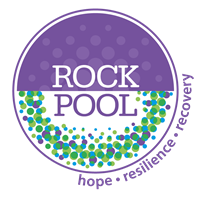 The Supporting Parents and Children Emotionally programme was created in 2020 to help parents understand their children’s emotions and how best to support them. It was piloted in Cornwall, and we soon discovered that we needed to develop a Children and Young Persons Programme to run alongside the Adult Programme. It is a universal programme that can be run in schools and family hubs.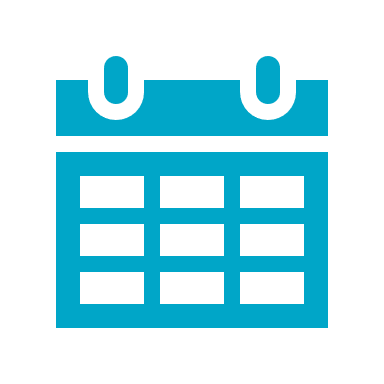 Between January 2021 and February 2023, we have run 34 SPACE facilitator training courses.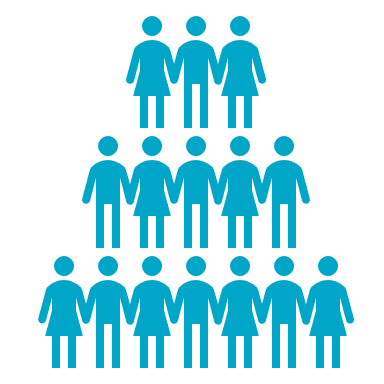 We have trained over 430 delegates to deliver the SPACE programme.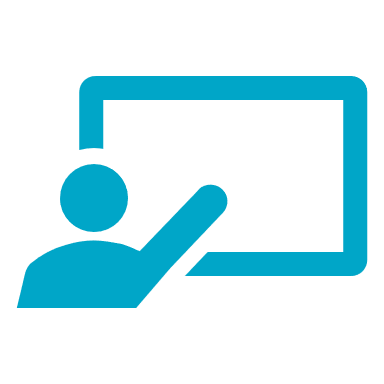 8 organisations have commissioned us to provide our training course to their professionals.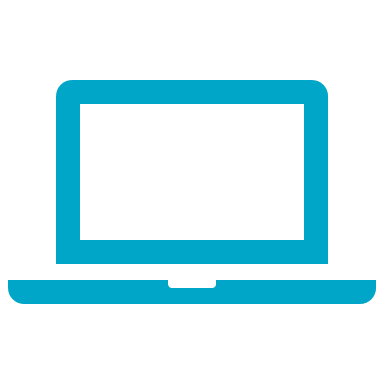 100% of the SPACE facilitator courses have been delivered online.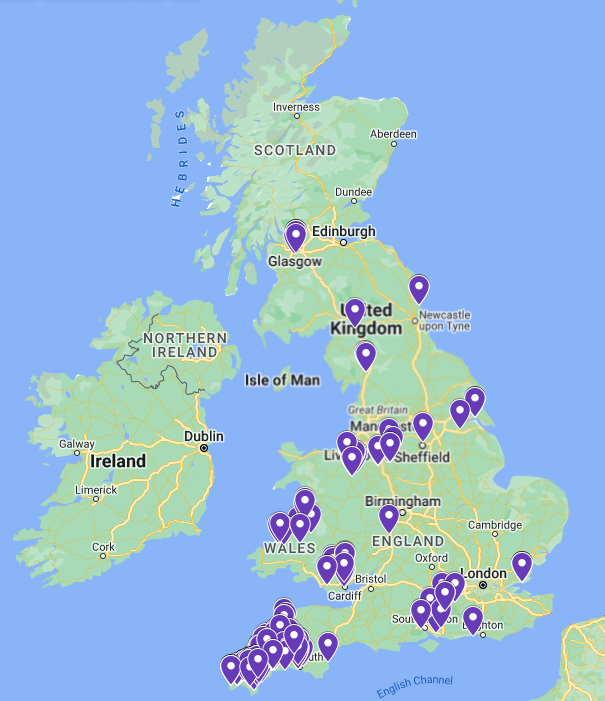 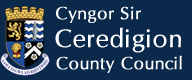 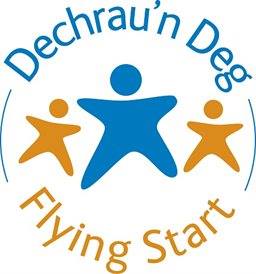 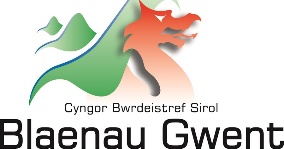 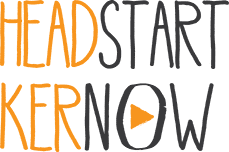 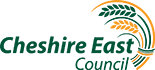 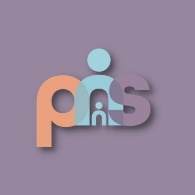 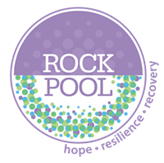 In January 2023, facilitators who completed the SPACE training between January 2021 and October 2022, were asked to provide feedback on the programme. The results of those who responded are below: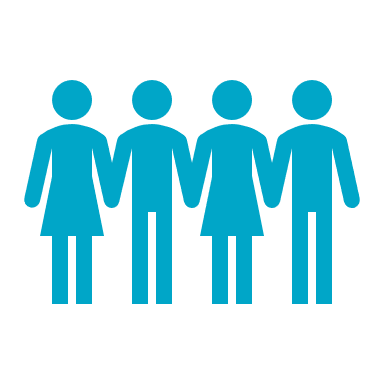 62% have already delivered the SPACE programme to either Adults and/or Children and Young People.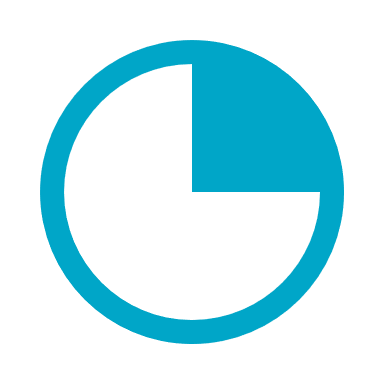 29% of facilitators are delivering the SPACE programme 4 times per year, with the remaining 71% delivering on a bi-annual, annual, or ad hoc basis.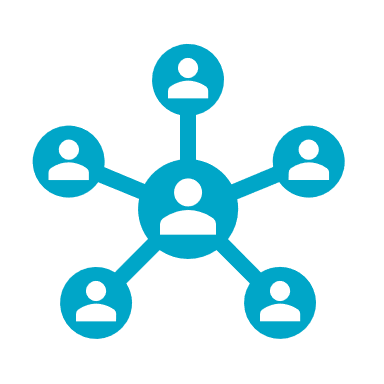 The average starting group size is between 5 and 9 participants.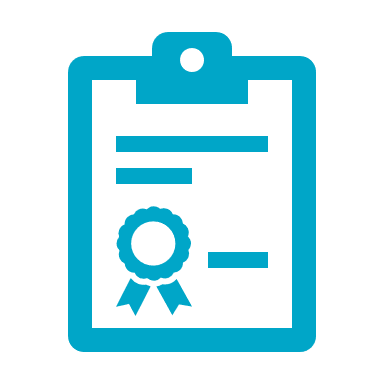 Facilitators report that an average on 81% of participants complete the full course.8.7/10 was the average score when asked ‘Do you think that the SPACE programme has a positive impact for participants?’ (10 = Very positive 1= Very negative)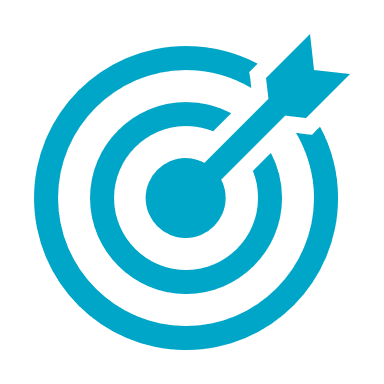 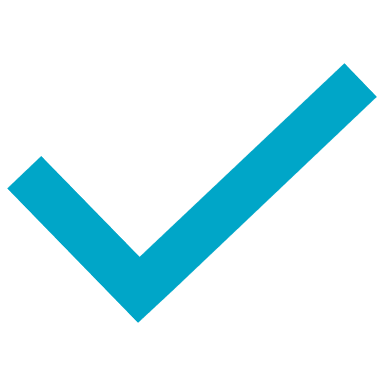 100% of facilitators feel the Toolkit is effective, with 93% of those finding it either Extremely or Very effective.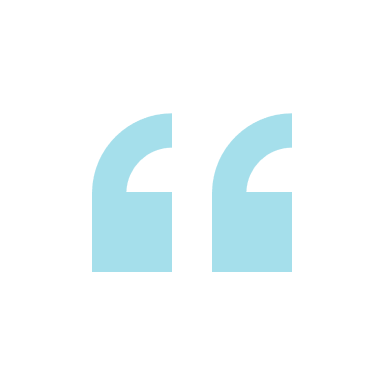 